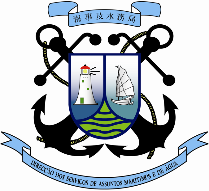 2023/2024飲水思源節水教育推廣計劃提交檔案資料表資料夾名稱範例XX學校總結報告.zip範例XX學校總結報告.zip範例XX學校總結報告.zip資料夾內含檔案名稱檔案類型檔案屬性文件內容說明XX學校總結報告DOC總結報告LP001PDF飲水思源節水教案設計教案文本LP002DOC飲水思源節水教案設計教案文本LP003PPT飲水思源節水教案設計課堂簡報LP004JPG飲水思源節水教案設計教學輔助圖片LP005MP4/MOV/AVI飲水思源節水教案設計教學輔助短片LP006其他飲水思源節水教案設計其他PP001PPT飲水思源節水宣傳項目徵集課堂簡報PP002JPG飲水思源節水宣傳項目徵集教學輔助圖片PP003MP4/MOV/AVI飲水思源節水宣傳項目徵集教學輔助短片PP004其他飲水思源節水宣傳項目徵集其他EX001JPG飲水思源大藤峽水利樞紐工程圖片展教學輔助圖片EX002MP4/MOV/AVI飲水思源大藤峽水利樞紐工程圖片展教學輔助短片EX003其他飲水思源大藤峽水利樞紐工程圖片展其他